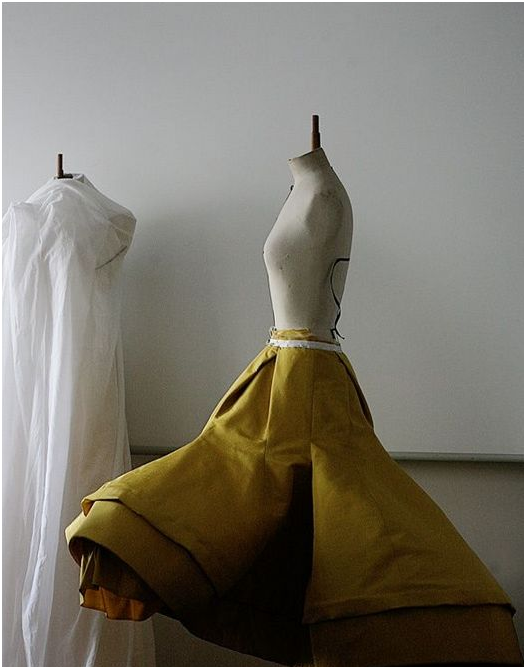 Bon cadeau A l’attention de…………………………………………..De la part de……………………………………………Pour un atelier couleursUn rendez-vous pour découvrir votre rayonnement coloréet la gamme de couleurs de vos vêtementsBrigitte Kessel l Style et Personnalité Avenue de la Foret 231970 Wezembeek-Oppem 0496 270 546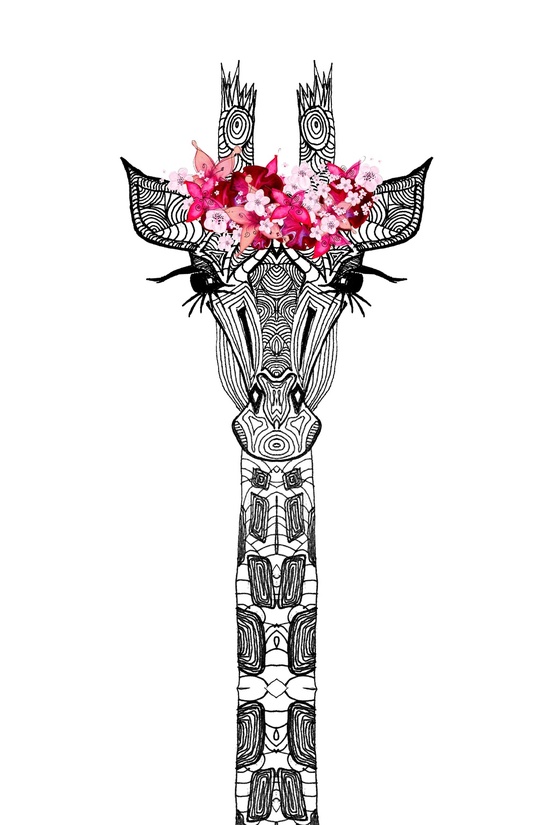 Bon cadeau A l’attention de …………………………………………..De la part de ……………………………………………Pour un atelier couleursUn rendez-vous pour découvrir votre rayonnement coloré et la gamme de couleurs de vos vêtementsLe  …………………………………….. …Brigitte Kessel l Style et Personnalité Avenue de la Foret 231970 Wezembeek-Oppem 0496 270 546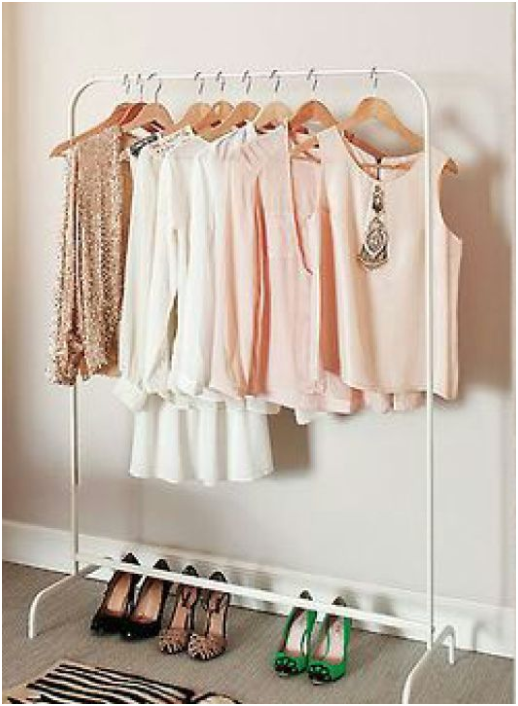 Bon cadeau A l’attention de …………………………………………..De la part de ……………………………………………Pour un atelier couleursUn rendez-vous pour découvrir votre rayonnement coloré et la gamme de couleurs de vos vêtementsLe  …………………………………………..Brigitte Kessel l Style et Personnalité Avenue de la Foret 231970 Wezembeek-Oppem 0496 270 546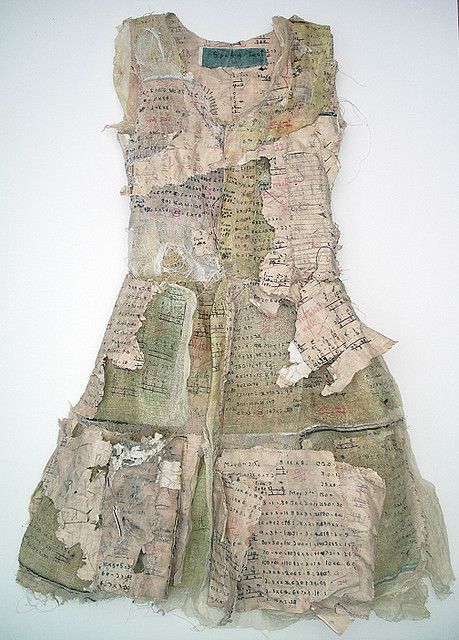 Bon cadeau A l’attention de …………………………………………..De la part de ……………………………………………Pour un atelier couleursUn rendez-vous pour découvrir votre rayonnement coloré et la gamme de couleurs de vos vêtementsBrigitte Kessel l Style et Personnalité Avenue de la Foret 231970 Wezembeek-Oppem 0496 270 546